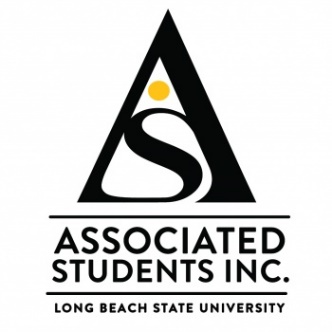 ASI INTRAMURAL SPORTS OUTDOOR SOCCER RULES GENERAL INTRAMURAL RULESThe Federation Internationale de Football Association (FIFA) will govern play with the exceptions of the rules below. ELIGIBILITY Only LBSU Students, Faculty, Staff, and AlumniAll participants must be active members of the SRWC and have a current IMLeagues accountParticipants must present a CSULB Picture I.D. before the start of the game. Alumni may use Driver’s License for picture I.D.NO EXCEPTIONS! NO I.D., NO PLAY.ROSTERSThe team rosters will be updated every Monday before the league starts. Players cannot play until they pay their $20 league fee.Players MUST BE on the IM Leagues roster in order to play.TRADES Teams are allowed to add to their roster and trade players between teams up to the first game on the 4th week of games. There will be no exceptions for this rule. UNIFORMSAll players must bring a black shirt and a white shirt to every game; unless your team has a uniform.FORFEITSThere is a $20.00 forfeit fee for not arriving at your scheduled game time with the correct amount of players. This must be paid before your teams next scheduled game.  If it is not paid by that time, your team will receive another forfeit fee (2 forfeits = $40.00) and your team will eliminated from the league. SPORTSMANSHIP Team must display good sportsmanship throughout the intramural season in order to qualify for playoffs. Possible Points 1-5Points are determined by team’s behavior before, during, and after each game.Must maintain a 3.5 average score to qualify for playoffs regardless of winning record.May contact the Coordinator of Recreation Sports and/or Lead Supervisor regarding sportsmanship status or other inquiries.PLAYER CONDCUTActions that are potentially dangerous to participants, spectators, game officials or supervisors and/or conduct that is detrimental to the mission of the Intramural Sports Program will not be tolerated.No players may physically intimidate or verbally abuse Intramural Sports Staff.  Violations of this nature are considered unsportsmanlike conduct and at the discretion of the game official or supervisor may result in an ejection. Acts of aggression or physical violence will not be tolerated.  These include but are not limited to throwing a punch, kicking an individual or any other aggressive act.  Any player guilty of such an act immediately before, during, or after an Intramural Sports contest shall be expelled from further participation in Intramural Sports.Leaving the Bench Area or Defensive Position to participate in an altercation:  A player, coach, or bench personnel shall be ejected if s/he leaves the bench or coaching area to participate in an altercation.  In addition, any player who leaves his position to participate in an altercation, regardless of his/her intentions, shall be ejected.  In any case, if you are ejected from the game for any reason, you are SUSPENDED for one week of league play. The Recreation Sports Coordinator has the final say on the matter and can extend suspension if deemed necessary. THE GAMESTART TIMEGame time is start time. If the minimum number of players are not present at game time, there will be a five minute grace period. After five minutes, the game will be forfeited. All players must check in with the ASI Intramural League Supervisor with their student ID card.THE PLAYERSWednesday league shall be played by two teams of eight players. Six players are required at the start of game time to avoid a forfeit.If at any time during the game a team has fewer than six eligible players, the game is over. Friday league shall be played by two teams of six players. Five players are required at the start of game time to avoid a forfeit. If at any time during the game a team has fewer than five eligible players, the game is over. All co-ed games must abide by the n+1 rule: There may only be a difference of one between the number of male and female players on the court at a time.  Any team may pick up current rostered player(s) from another team in the same league (nomad) to avoid a forfeit. (See nomad section).Gender is determined by participants IMLeagues account.MANAGERS MEETINGPRE-GAME MANAGERS MEETINGPrior to the start of the game, a meeting between the two team managers and the official will take place at midfield. They will discuss rules and regulations which the manager must relay back to the team.  Managers will play rock, paper, scissors to determine who gets the first possession. HALFTIME MANAGERS MEETINGAt halftime, a meeting between the team managers and the officials will take place.  They will discuss the flow of the game and any changes to the style of officiating for the second half.TEAM SPOKESPERSONThe team manager is the only person who may address the official and is the spokesperson for the team.THE FIELDGames will take place on George Allen Field on Wednesday nights and the Rugby Field on Friday afternoons. In order to ensure the safety of participants, staff, and fans, spectators will be asked to stay on the near side of the turf fields while viewing games.The field dimensions are approximately 90 yards long by 60 yards wide. 
EQUIPMENTUNIFORMThe home team wears white and they away team wears black. Players must check their schedules on IM Leagues to know which color shirt to wear. If there is any doubt, bring both colors.A player with blood anywhere on their uniform will be instructed to leave the game until the uniform has been changed or approved after an evaluation by an ASI Intramural Sports supervisor or an ASI facility supervisor.DRESS CODETennis shoes and other designated soccer shoes are allowed. No open toe shoes, metal cleats, or screw-in cleats.All players must wear shin-guards. If you have no shin guards, you cannot play. Athletic attire must be worn at all times during play.Wearing a hat is not allowed during play.Intramural officials can remove a player for improper dress code at their discretion.JEWELRYJewelry is not permitted; players must remove all jewelry and watches before the start of a game.If jewelry is not removed, a yellow card will be assessed.FOULS & PENALTIESSPECTATORSSpectators who interfere with play are subject to earn their team a yellow card and ejection from the Student Recreation and Wellness Center. Teams are responsible for their spectators. Poor spectator behavior may cause a team to receive a “1 or 2” behavior rating.ZERO TOLERANCE POLICYThere is no alcohol or drugs allowed at ASI Intramural Sports games. If a player or fan is under the influence, they will be ejected immediately and disciplinary action may follow. If an ASI Intramural League Supervisor feels that there is a threat to participant safety or suspects that a team might be under the influence, they are required to stop the game immediately. If there is no proof of substance use, the game will be rescheduled for another time.A player shall be penalized if they:Kick, slide tackle, strike, trip, charge, punch, push or hold an opponent. Kick a ball held by the goalkeeper.Handle the ball. SLIDINGA slide tackle by a player in the field will result in an automatic yellow card and 2-minute sit-out period.This player can be subbed for, however if there are no subs available, the team must play down a player for the penalized period of time.Goal-keepers may slide in their own penalty area as long as the slide is both legal and safe. Slide and leg-extension efforts made to play the ball are not illegal if the player is not in the proximity of another player.PENALTY ADMINISTRATIONAll fouls will result in direct kicks except high kicks and will be taken from the spot of the foul. All opposing players must be ten yards from the spot of a free kick. If a foul on the defense occurs in the defending team’s penalty box, a penalty kick will be awarded. The ball must be touched by another player before the kicker is eligible to play it again following the penalty kick.EJECTIONS, RED CARDS, YELLOW CARDSIf a player receives any yellow card, they must immediately sit out for a two minute period.  That team may substitute one player in for the cautioned player. If there are no subs, that team will play short one player for a two minute period.Two yellow cards awarded to the same player in the same game constitute a red card. All red cards result in an automatic ejection and minimum one game suspension.Any player ejected by the officials must leave the facility and their team must continue to play one player short for the remainder of the match. The ejected player may not participate in any sport until they have met with the appropriate ASI Intramural League Supervisor.PARTICIPANT CONDUCTProfanity, taunting, verbal abuse of officials, and unsportsmanlike conduct will not be tolerated.  This applies to participants and spectators. Punishments may include:  Verbal warnings, yellow cards, red cards, or ejection.  Punishment will vary on the official’s discretion based on the severity of participant conduct and is at the official’s discretion.  Team accumulation of yellow cards, having ineligible players play for your team, or other acts deemed inappropriate by the IM Soccer supervisor may cause the team to forfeit or result in ineligibility for playoffs. Fighting will not be tolerated.
SOCCER RULESGAME LENGTHA game shall consist of two 20-minute halves, separated by a five-minute halftime. The game clock shall run continuously.Overtime will only occur in playoff matches. If a playoff game should end in a tie, one, 10-minute period will be played. If the score is still tied after overtime, each team will attempt five penalty shots. In Co-ed games, shots will alternate male-female-male or female-male-female. If the score is still tied after the five shots, the teams will continue to shoot, alternating one at a time, using the remaining players on the field until the tie is broken. SCORINGA goal may be scored from anywhere on the field.The ball must pass completely over the goal line. A goal may not be scored directly from a throw-in. A goal may be scored directly from a kickoff, goal kick, corner kick, or goalkeeper possession.SUBSTITUTIONSSubstitutions may be made: During stoppage of play for goal kicks On a team’s own throw-in On the opposing team’s throw-in only if that team substitutes first After a goal has been scored.Between halves. Substitutes must request permission from the official before entering the field.Injured players may be substituted at the discretion of the official, and the official will require that there be a substitute for a cautioned (yellow-carded) player. OUT OF BOUNDSAny ball that goes over a sideline will result in a throw-in. Any ball that is thrown in, but does NOT enter the field of play will be retaken by the throwing team. A ball that goes over an end line will result in either a corner or a goal kick, both of which are direct. When a kick is taken, the defending team must stand at least 10 yards away from the kicker. Those in violation will be given a yellow card. GOALKEEPERThe goalkeeper may touch the ball with their hands inside their penalty area. Once the goalkeeper has control of the ball, they have six seconds to release it. If they do not release it in six seconds, it will be an indirect kick at the top of the 18-yard box. The goalkeeper may not pick up the ball with their hands if a member of their team has intentionally passed or thrown-in the ball to the goalkeeper.  If he goalkeeper does, the ball will be places at the location of the infraction for an indirect kick.  RESTARTING PLAYKICKOFFThe ball must be touched and must clearly move. The ball does not have to move forward. THROW-INThe ball must enter the field.  If the ball does not fully cross the out-of-bounds line, the ball is not considered in play and will be re-thrown.The ball must touch another player before the player who threw in the ball may contact it. The player must release the ball while standing behind the sideline facing the field.Both feet must touch the ground and must be behind the sideline or on the sideline.Both hands must be on the ball, straight over the head.CORNER KICKDefenders must give the attacking team 10 yards.A goal may be scored directly from a cornerGOAL KICKThe ball is not in play until it leaves the penalty area; if it is touched prior to this, the goal kick must be retaken.Opposing players must not enter the penalty area until the ball is in play.FREE KICKSDirect kicks allow the offensive team to score from the kick without contact by another player before scoring. Direct kicks include:Kickoffs.Goal kicks.Free kicks as a result of a foul.Corner kicks.Penalty kicks.Indirect kicks must have a contact by another player after the initial kicker’s contact and the ball being scored. Indirect kicks include:Keeper holding the ball for more than 6 seconds.A pass back to the keeper’s handle.Direct free kick offenses occurring in the attacking penalty area will result in a penalty kick.Indirect free kick offenses which occur in the attacking penalty area are taken from the spot on the edge of the penalty area parallel to the goal line nearest to the infraction.Opposing players must stand 10 yards from the spot of the kick until the ball has been touched and moved, indicating the ball is in play.A player taking any kick may not touch the ball until another player has touched it. Doing so will result in a direct kick for the opposing team.NOMAD POLICYPurpose: To establish a guideline for teams short of the minimum number of participants required to participate in a scheduled intramural game the opportunity to field a competitive roster without compromising the integrity of the league. NOMAD DEFINITION: Any current LBSU student/faculty/staff/alumni with an active SRWC membership and eligible IMLeagues account; rostered and playing an intramural sport HOW IT WORKS: Any team may pick up current rostered player(s)from another team in the same league to play for their team to avoid forfeit and play competitively. Teams must be scheduled for a sanctioned intramural game and have at least one less player that the required minimum per sport. Teams may only add enough nomads to bring their team roster up to the required minimum needed to participate. TEAM ELIGIBILITY: Teams may not play nomads at any “position of significance” as defined by sport Teams must announce nomads to officials and opposing captain during pregame captains meetingTeams may only pick up enough players to field the minimum required participants as defined by sportIf at any time during the game a current rostered player signs in, a corresponding nomad must sign out. Teams are responsible for the sportsmanship/actions of entire teamTeams may NOT use nomads during the playoffsNOMAD ELIGIBILITYNomads must be eligible to participate in LBSU Intramural Activities Nomads must prove that they have a current IMLeagues account If a nomad is currently not on a roster, they will automatically be added to the first team they play with. Nomads cannot play a “position of significance” at any time during the game or serve as a team captain Nomads cannot play in playoffs Any sportsmanship/behavior penalties will carry over to Nomads current team. Nomad “Position of Significance” Chart:SportPosition of SignificanceIndoor SoccerKeeper and PK ShooterCoed SoftballPitcher and Top Six HitterCoed VolleyballN/AFlag FootballQuarterbackOpen SoccerKeeper and PK ShooterCoed BasketballTech ShooterOpen BasketballTech Shooter6v6 Coed SoccerKeeper and PK Shooter